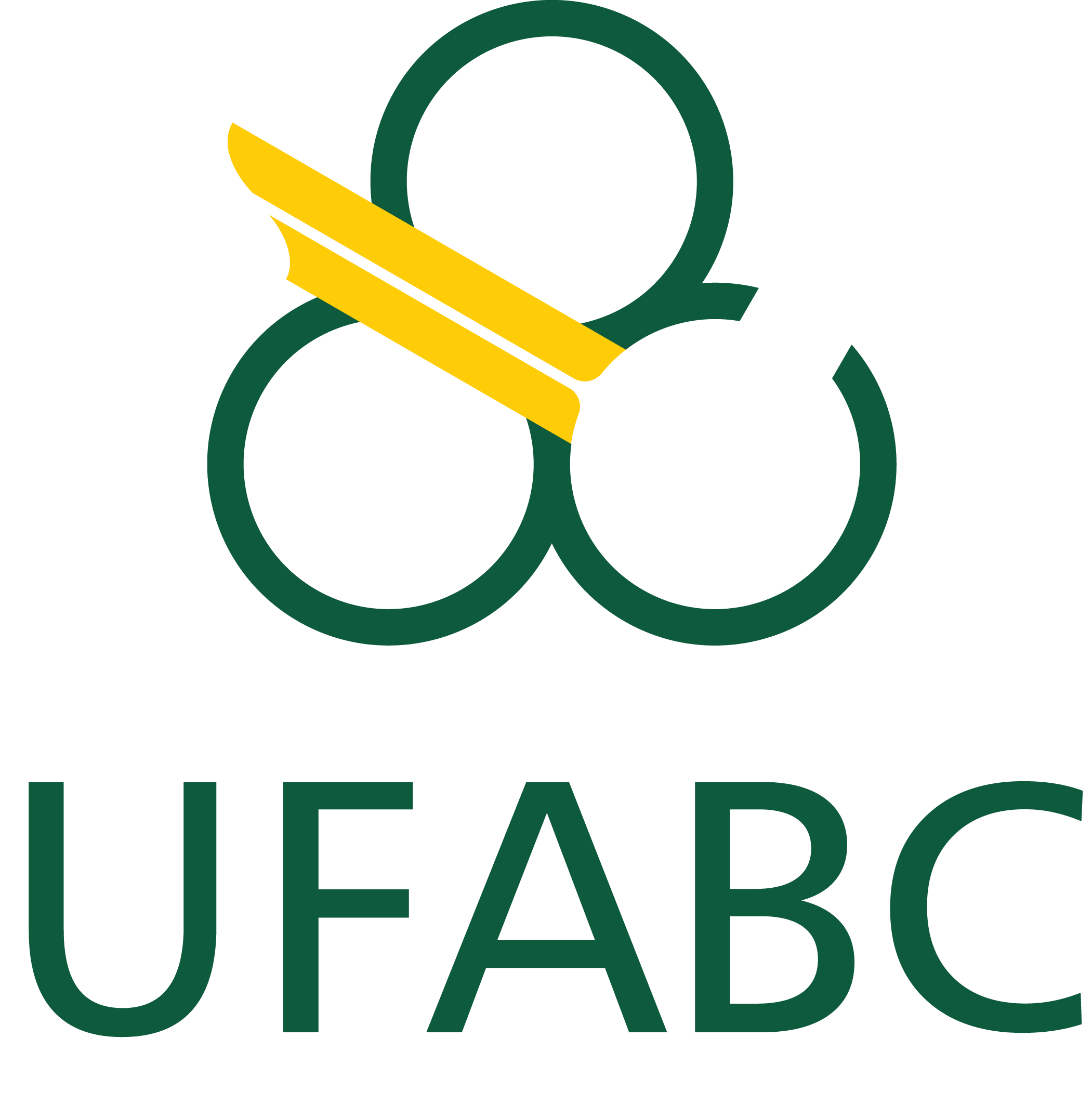 Orientações para a elaboração do plano de trabalho, segundo Resolução n. 75 do Consepe, que normatiza o Estágio em Docência: 1. Atividades do Estágio em Docência: As seguintes atividades acadêmicas poderão ser desenvolvidas pelo aluno no Estágio de Docência: I. contribuir na elaboração do plano de curso e/ou de aula; II. preparar aulas teóricas e/ou práticas; III. ministrar aulas teóricas e/ou práticas, com o máximo de 30% da carga horária total da disciplina;IV. corrigir exercícios e/ou provas; V. acompanhar as avaliações de aprendizagem. A atividade de Estágio de Docência será desenvolvida sob a responsabilidade de um docente designado pela coordenação do curso de pós-graduação e supervisionada pelo professor da disciplina de graduação, com a anuência do orientador do aluno.2. Plano de trabalho: O aluno, com a anuência de seu professor orientador e do professor da disciplina da graduação, na qual o Estágio de Docência será oferecido, deverá submeter à Coordenação do Programa um plano de trabalho contendo os seguintes itens: I. nome da disciplina; II- carga horária semanal, com o máximo de 8 (oito) horas, respeitadas normas específicas, sempre que pertinente; III- carga horária total superior a 24 (vinte e quatro) horas;IV - justificativa;V- atividades e cronograma. 3. Especificações: I. A carga horária total do plano de trabalho não poderá ser inferior a 24 horas, que é a carga horária da disciplina Estágio em Docência. II. A disciplina de graduação na qual o Estágio de Docência será oferecido poderá ou não ser ministrada pelo professor orientador do aluno. III. O plano de Estágio de Docência deverá ser assinado pelo aluno, professor da disciplina (supervisor) e professor orientador. Abaixo segue um modelo para o Plano de Trabalho, na forma de anexo. IV. O Plano de Trabalho deve ser entregue no ato da matrícula do discente na Disciplina de Estágio em Docência e será analisado pelo coordenador da disciplina, podendo ser aprovado ou reprovado. No caso de reprovação, o Plano terá de ser reelaborado e entregue no prazo estipulado no parecer. V. Caso haja mais de um parecer pela Reprovação ou o Plano não seja reapresentado no prazo estipulado no parecer, o estudante deverá refazer a disciplina de Estágio em Docência I em outro período letivo.ANEXO: MODELO DE PLANO DE TRABALHO – ESTÁGIO EM DOCÊNCIA INome aluno(a): Nome orientador(a):Disciplina da monitoria: Professor(a) responsável:Sigla da Disciplina: Quadrimestre:No horas da disciplina:Descrição das atividades de monitoria realizadas (até 2 páginas): (Incluir objetivos, descrição das atividades, cronograma e carga horária, que não poderá ser menor que 24 horas)._________________________________           _________________________________                Assinatura do Discente                                          Assinatura do Orientador                                  __________________________________________                                      Assinatura do prof. responsável pela disciplina                                        São Bernardo do Campo, ___/___/_______.PARECER DO RESPONSÁVEL PELA DISCIPLINA DE ESTÁGIO EM DOCÊNCIA APROVADOREPROVADOEm caso de reprovação, novo prazo para entrega de Plano de Trabalho reformulado: ____/____/________.Justificativa: _____________________________________________________Prof. responsável pela Disciplina de Estágio em DocênciaSão Bernardo do Campo, ___/___/_______.